Unit 3: SystemsLesson 2: Systems ModelFile 3.2.3: Brainstorm Organizer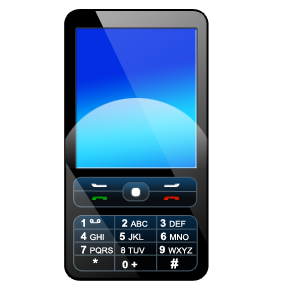 InputProcessOutputFeedback